Publicado en Madrid el 29/09/2022 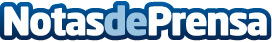 Nace Waves School, la primera escuela de formación en criptomonedas gratuita  y disponible en 20 idiomasLa academia es un proyecto de Waves, empresa que está en el top 50 mundial de criptomonedas y que tiene como objetivo ofrecer una formación transparente y segura del mundo criptoDatos de contacto:Departamento comunicación617 52 11 29 Nota de prensa publicada en: https://www.notasdeprensa.es/nace-waves-school-la-primera-escuela-de Categorias: Finanzas Emprendedores Criptomonedas-Blockchain http://www.notasdeprensa.es